ПОСТАНОВЛЕНИЕ19.06.2018 г.                                                                                        № 20Об отмене постановления главы администрации сельского поселения Уршакский сельсовет муниципального района Аургазинский район Республики Башкортостан № 26 от 09.08.2012 г. «Об утверждении административного регламента по предоставлению муниципальной услуги «Выдача ордеров на проведение земляных работ»         Рассмотрев протест прокуратуры Аургазинского района об устранении нарушений законодательства при предоставлении муниципальных  услуг № 5Д-2018 от 31 мая 2018 года на постановление главы администрации сельского поселения Уршакский сельсовет от 09.08.2012 № 26 «Об утверждении административного регламента по предоставлению муниципальной услуги «Выдача ордеров на проведение земляных работ» и в целях приведения нормативных правовых актов в соответствие с нормами действующего законодательства, ПОСТАНОВЛЯЮ:1. Отменить постановление главы администрации сельского поселения Уршакский сельсовет муниципального района Аургазинский район Республики Башкортостан № 26 от 09.08.2012 г. «Об утверждении административного регламента по предоставлению муниципальной услуги «Выдача ордеров на проведение земляных работ»».2. Настоящее  постановление   разместить   на  официальном  сайте Администрации  сельского поселения и обнародовать на информационном стенде в здании Администрации  сельского поселения Уршакский сельсовет муниципального района Аургазинский  район Республики Башкортостан.3. Настоящее постановление вступает в силу после его официального обнародования.4. Контроль за исполнением постановления оставляю за собой.Глава сельского поселения                                                        Р.И. АбдрахмановБашkортоҫтан РеҫпубликаhыАуырғазы районы муниципаль районының Өршәҡ ауыл Ҫоветыауыл биләмәhе Хакимиәте453477, Ауырғазы районы, Иҫке Әпҫәләм ауылы.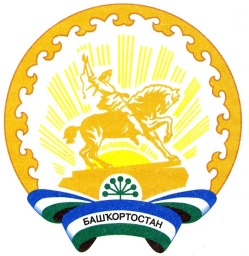 Республика БашкортостанАдминистрация сельского поселения Уршакский сельсовет муниципального районаАургазинский район453477, Аургазинский район, с.Староабсалямово. Тел. 2-71-31